1. Шта је збир суплементних углова?оштар угаопун угаоправ угаоопружен угао2. Троуглови су подударни по ставу: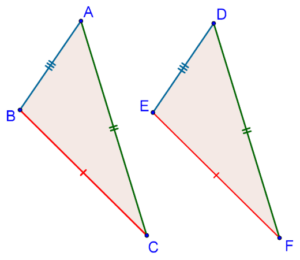 ССУУУУУСУССС3. Да ли су труглови подударни?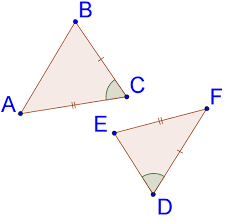 ДаНе4. Троуглови су подударни по ставу: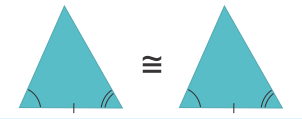 УУССССССУУСУ5. Троуглови су подударни по ставу: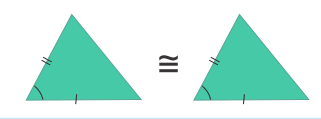 ССУСССУСУСУС6. Црвени углови су: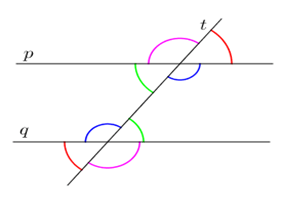 унакрсниподударнисуплементникомплементни7. Плави углови су:суплементниподударниунакрсникомплементни8. Зелени углови су:комплементниунакрсниподударнисуплементни9. Шта је мера угла 1?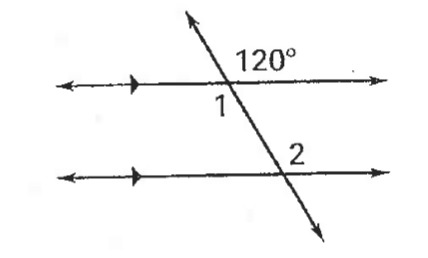 120°60°180°10. Шта је мера угла 2?1°60°180°120°11. Шта је мера угла 3?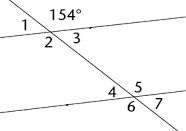 180°154°26 °54°12. Шта је мера угла 2?254°154°84°54°13. Шта је мера угла 5?154°254°54°157°14. Шта је мера угла 7?126°56°96°26°